Об утверждении плана мероприятий по снижению комплаенс-рисковна 2021 годВо исполнение Национального плана развития конкуренции в Российской Федерации на 2018-2020 годы, утвержденного Указом Президента Российской Федерации от 21.12.2017 № 618 «Об основных направлениях государственной политики по развитию конкуренции», в соответствии с постановлением администрации Добровского муниципального района №1028 от 26.12.2019г. «Об утверждении карты комплаенс-рисков и плана мероприятий по снижению комплаенс-рисков»1. Утвердить План мероприятий («дорожную карту») по снижению комплаенс-рисков на 2021 год (Приложение №1).2. Начальникам отделов и руководителям структурных подразделений администрации Добровского муниципального района обеспечить реализацию мер по минимизации и устранению комплаенс-рисков нарушения антимонопольного законодательства.3.Контроль за исполнением настоящего постановления оставляю за собой.Глава администрации Добровского муниципального района		                                                    А.А.ПоповПопова З.Н.2-29-04Внесено:Начальник отдела экономики  и инвестиций администрации Добровского муниципального района                                                                   З.Н. ПоповаСОГЛАСОВАНО:Начальник отдела организационно- контрольной, кадровой и правовой работы  администрации Добровского муниципального района                                                               А.Н.Сутормин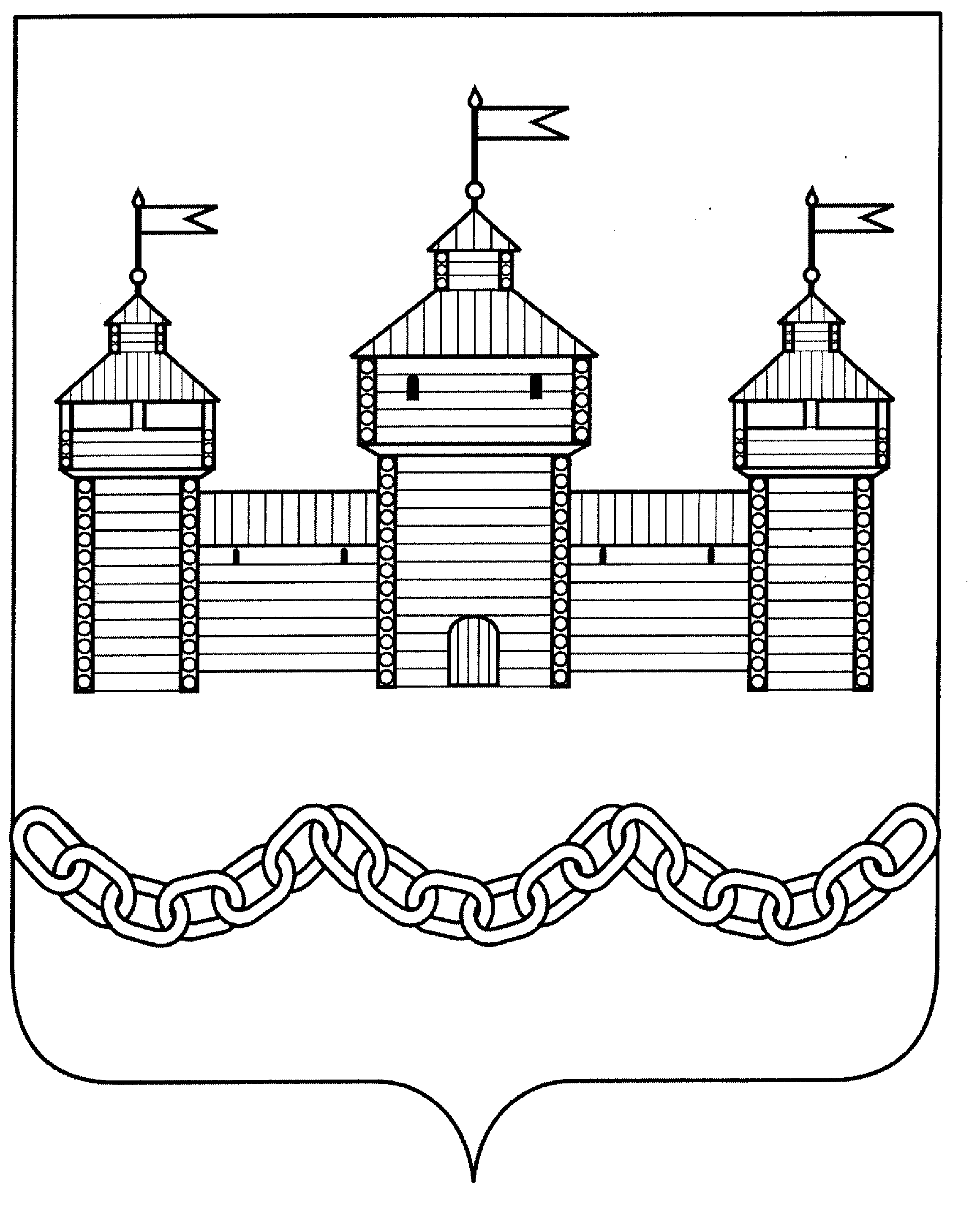 РАСПОРЯЖЕНИЕАДМИНИСТРАЦИИ ДОБРОВСКОГО МУНИЦИПАЛЬНОГО РАЙОНАРАСПОРЯЖЕНИЕАДМИНИСТРАЦИИ ДОБРОВСКОГО МУНИЦИПАЛЬНОГО РАЙОНАРАСПОРЯЖЕНИЕАДМИНИСТРАЦИИ ДОБРОВСКОГО МУНИЦИПАЛЬНОГО РАЙОНАРАСПОРЯЖЕНИЕАДМИНИСТРАЦИИ ДОБРОВСКОГО МУНИЦИПАЛЬНОГО РАЙОНА25.01.2021 г.25.01.2021 г.с. Доброе                               №38-р№ п/пРасчёт-рассылкаКол-во экземпл.1отдел экономики и инвестиций12отдел ОК, К и ПР13отдел земельных и имущ. отн.14отдел с/х и развития кооперации15отдел опеки16ЗАГС17архивный отдел18отдел архитектуры19Отдел ЖКХ110Отдел образования111Отдел культуры112Отдел бух.учета1